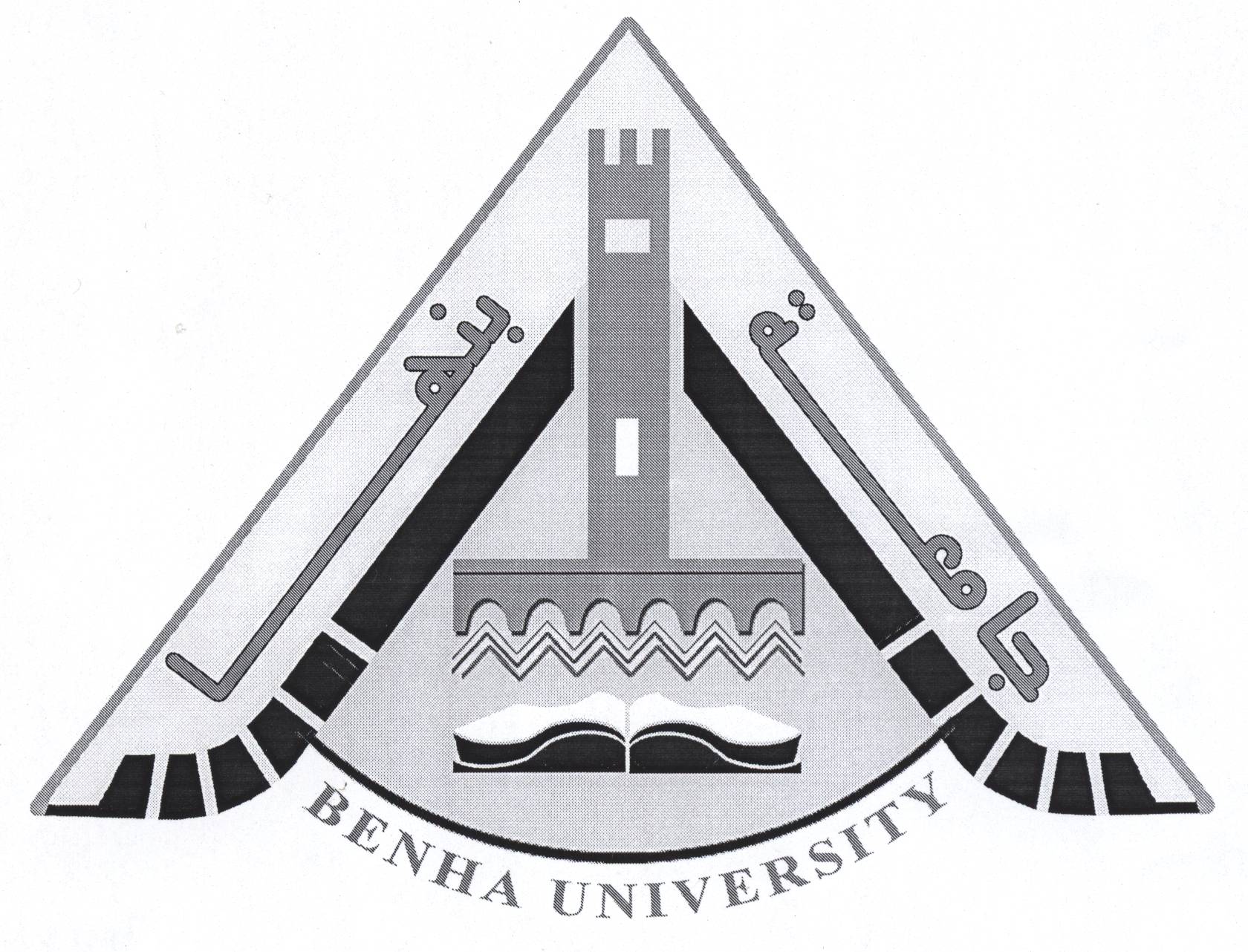 	                  قسم اللغة الانجليزيةسيرة ذاتية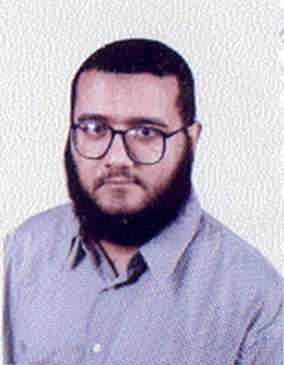 الاســم / هشام محمد حسن على                    تاريخ الميلاد / 19 /12/1967الوظيفة الحالية / أستاذ مساعد بقسم اللغة الإنجليزية تاريخ الوظيفة الحالية 29 /10/ 2007مقر العمل : كلية الآداب – جامعة بنها تليفون العمل : 0133224718 فاكس الكلية : 0133224718 البريد الالكترونى :hisham.ali@farts.bu.edu.eg heshamhasan684@gmail.comالمــؤهلات العلمية :ـ ليسانس آداب قسم اللغة الإنجليزية بتقدير عام جيد جدا من كلية الآداب ـ جامعة الزقازيقـ دبلوم الترجمة التحريرية المعادلة للماجستير فى اللغة الإنجليزية دور مايو 93 من كلية الألسنـ ماجستير فى الآداب قسم اللغة الإنجليزية ـ كلية الآداب ـ جامعة الزقازيق ـ فرع بنها بتقدير ممتاز.ـ دكتوراه فى الآداب من كلية الألسن - جامعة عين شمس بتقدير عام مرتبة شرف أولى 2001.التدرج الوظيفي :- معيد بكلية الآداب اعتبارا من 25 /9/1996- مدرس مساعد بقسم اللغة الإنجليزية بكلية الآداب ببنها اعتبارا من 18/10/1999- مدرس بقسم اللغة الإنجليزية بكلية الآداب ببنها اعتبارا من 28/5/2002- أستاذ مساعد فى 29/10/2007 .التخصص العام: اللغة الإنجليزيةالتخصص الدقيق :  اللغويات والترجمةاللغات : اللغة العربية : ممتاز اللغة الانجليزية : ممتاز